Аннотация к рабочей программе по обществознанию 6-9 классы.Программа основного общего образования по обществознанию составлена с опорой на фундаментальное ядро содержания общего образования (раздел «Обществознание») и задает перечень вопросов, которые подлежат обязательному изучению в основной школе. В примерной программе основного общего образования по обществознанию сохранена традиционная для российской школы ориентация на фундаментальный характер образования. «Обществознание» — учебный предмет в основной школе, фундаментом которого являются научные знания о человеке и об обществе, о влиянии социальных факторов на жизнь каждого человека. Их раскрытие, интерпретация, оценка базируются на результатах исследований, научном аппарате комплекса общественных наук (социология, экономическая теория, политология, культурология. правоведение, этика, социальная психология), а также на знании философии. Такая комплексная научная база учебного предмета «Обществознание», многоаспектность изучения его предмета — общественной жизни — обусловливают интегративный характер обществознания, который сохраняется и в старшей школе. «Обществознание» как учебный предмет в основной школе акцентирует внимание учащихся на современных социальных явлениях. Обществознание в основной школе опирается на пропедевтическую обществоведческую подготовку учащихся в начальных классах в рамках учебного предмета «Окружающий мир». Полнота и глубина раскрытия содержания курса по общество- знанию на втором этапе обучения ограничены познавательными возможностями учащихся младшего и среднего подросткового возраста. Наиболее сложные аспекты общественного развития рассматриваются в курсе по обществознанию в старших классах. Цели обществоведческого образования в основной школе состоят в том, чтобы средствами учебного предмета активно содействовать: • воспитанию общероссийской идентичности, патриотизма, гражданственности, социальной ответственности, правового самосознания, толерантности, приверженности ценностям, закрепленным в Конституции Российской Федерации; • развитию личности на исключительно важном этапе ее социализации — в подростковом возрасте, повышению уровня еѐ духовно-нравственной, политической и правовой культуры, становлению социального поведения, основанного на уважении закона и правопорядка; углублению интереса к изучению социальных и гуманитарных дисциплин; формированию способности к личному самоопределению, самореализации, самоконтроля; повышению мотивации к высокопроизводительной, наукоѐмкой трудовой деятельности; • формированию у учащихся целостной картины общества, адекватной современному уровню знаний о нѐм и доступной по содержанию для школьников младшего и среднего подросткового возраста; освоению учащимися тех знаний об основных сферах человеческой деятельности и о социальных институтах, о формах регулирования общественных отношений, которые необходимы для взаимодействия с социальной средой и выполнения типичных социальных ролей человека и гражданина; • овладению учащимися умениями получать из разнообразных источников и критически осмысливать социальную информацию, систематизировать, анализировать полученные данные; освоению ими способов познавательной, коммуникативной, практической деятельности, необходимых для участия в жизни гражданского общества и правового государства;• формированию у учащихся опыта применения полученных знаний и умений дня определения собственной позиции в общественной жизни; для решения типичных задач в области социальных отношений; для осуществления гражданской и общественной деятельности, развития межличностных отношений, включая отношения между людьми различных национальностей и вероисповеданий, а также в семейно-бытовой сфере; для со- отнесения собственного поведения и поступков других людей с нравственными ценностями и нормами поведения, установленными законом; для содействия правовыми способами и средствами защите правопорядка в обществе. Кроме того, учебный предмет <Обществознание<> в основной школе призван помогать предпрофильному самоопределению школьников. Отбор учебного материала для содержания примерной программы по обществознанию для основной школы осуществляется с учѐтом целей предмета, его места в системе школьного образования, возрастных потребностей и познавательных возможностей учащихся 6—9 классов, особенностей данного этапа их социализации (расширение дееспособности, получение паспорта и др.), ресурса учебного времени, отводимого на изучение предмета. Структура курса и последовательность предъявления материала. В школьном курсе по обществознанию нет принципа «неодолимой силы», такого, как принцип хронологии в истории, который диктовал бы лишь одну последовательность построения курса. Образовательно-воспитательные цели данного учебного предмета могут быть достигнуты с использованием различных моделей построения содержания курса для основной школы. Последовательность, предложенная в примерной программе по обществознанию для основной школы, обусловлена, помимо учѐта общих принципов отбора содержания и логики его развѐртывания, также особенностями построения учебного содержания курса на этом этапе обучения. При распределении тем примерной программы по обществознанию в основной школе следует иметь в виду, что каждый класс рассматривается как относительно самостоятельная ступень в подготовке учеников и в то же время как звено в развѐртывании целостной и относительно завершѐнной, т. е. охватывающей все основные элементы, социальной картины мира. Начинать изучение содержания примерной программы по обществознанию как самостоятельного учебного предмета целесообразно, как показывает опыт, с того, что наиболее близко и понятно младшим подросткам: собственного их «социального лица и ближайшего социального окружения (семья, друзья). При этом особое внимание следует уделять нравственным ос- нонам межличностных отношений. данная тематика доминирует в 6 классе. Следующая логическая ступень — формирование у учащихся первичных представлений об обществе как о динамически развивающейся целостности. Важнейшей частью этой картины выступают элементарные знания об обществе на примере российского: о его устройстве, конституционных основах, об особенностях развития в начале ХХI в. Изучение данной тематики должно содействовать воспитанию у учащихся патриотических чувств, общероссийской идентичности. Центральной темой в содержании курса по обществознанию в 7 классе выступают моральные и правовые нормы как регуляторы общественной жизни. Переход к их рассмотрению логически оправдан: ученики уже осознали упорядоченность общественной жизни. Пришло время разобраться в некоторых ключевых механизмах, обеспечивающих этот порядок. Задача изучения содержания примерной программы по обществознанию на этом этапе не может сводиться к простому ознакомлению учеников с набором основных социальных норм, правил различного характера и механизмом их действий, она предполагает воспитание уважения к ко всем данным явлениям. Важно подвести учащихся к выводу о необходимости руководствоваться установленными нормами и правилами, проанализировать с ними типичные модели этических и правовых 3 ситуаций. рассмотреть социально приемлемые способы поведения в них, дать опыт оценки собственного поведения и поступков других людей с нравственно-правовых позиции. Более детальное и глубокое изучение основных сторон жизни общества: экономики, политики, социальных отношений, культуры — происходит в 8—9 классах, когда элементы теоретических знаний сочетаются с рассмотрением реальных явлений и процессов, присущих российскому обществу и глобальному миру на современном этапе развития. Знания и представления, формируемые на данной ступени изучения содержания курса по обществознанию должны способствовать освоению старшим и подростками на информационном и практическом уровнях основных социальных ролей в пределах их дееспособности, а также подвести выпускников основной школы к лучшему пониманию возросших возможностей, перспектив, международной роли Отечества. При изучении содержания курса по обществознанию в основной школе в каждом классе необходимо опираться на знания учащихся по смежным учебным предметам, прежде всего истории.  Межпредметные связи позволяют включать в учебный процесс исторические факты, литературные образы и, что особенно важно, обобщения, сформулированные при изучении тем различных учебных дисциплин, которое может проходить одновременно с изучением обществознания или опережать его. В свою очередь, обществоведческая подготовка учащихся 6-9 классов вносит свой вклад в формируемые у учащихся при изучении других учебных предметов знания и представления о мире и человеке, о способах познания и изменения действительности, а также в выработку универсальных учебных действий. Изучение содержания курса по обществознанию в основной школе должно осуществляться во взаимосвязи с содержанием программ дополнительного образования, деятельностью детских общественных организаций, реальной жизнью школьного коллектива. Одной из задач этой работы выступает формирование нетерпимости к правонарушениям, наркомании, другим негативным явлениям. Достижение поставленных целей, успешное овладение учебным содержанием данного предмета предполагает использование разнообразных средств и методов обучения. На первой ступени основной школы, когда учащиеся только начинают систематическое изучение содержания курса по обществознанию, особое значение приобретают методы. помогающие раскрытию и конкретизации рассматриваемых понятий и положений, связи обобщѐнных знаний курса с личным (пусть пока и небольшим) социальным опытом, с собственными наблюдениями детей и с их уже сложившимися представлениями (а возможно, и со стереотипами и с предубеждениями) о социальной жизни и поведении людей в обществе. Развитию у учащихся 6— 9 классов готовности к правомерному и нравственно одобряемому поведению поможет реконструкция и анализ с позиций норм морали и права типичных социальных ситуаций, сложившихся практик поведения. На старшей ступени основной школы расширяется круг источников социальной информации: помимо учебного содержания курса по обществознанию, собственного социального опыта, шире привлекаются материалы электронных и печатных СМИ, научно-популярная и публицистическая литература. Организуется также изучение небольших фрагментов педагогически не адаптированных текстов, начинается использование элементов проектных методик. Особого внимания требует использование в учебном процессе компьютерных технологий. Учителю важно хорошо представлять себе их образовательные возможности и в то же время отчѐтливо осознавать границы их применения, уметь органически сочетать эти технологии с традиционными методиками. Примерная программа по обществознанию для основной школы призвана помочь выпускникам основной школы осуществить осознанный выбор путей продолжения образования, а также будущей профессиональной деятельности. Необходимым условием успешности изучения данного предмета выступает определенная оснащѐнность учебной деятельности источниками и учебно- познавательными средствами. В учебном кабинете обществознания целесообразно иметь тексты Конституции Российской Федерации, важнейших законодательных актов; тематические таблицы н другие средства наглядности. При работе с использованием новых информационных технологий могут быть привлечены материалы Интернета, а также созданные для основной школы цифровые образовательные ресурсы. Ценностные ориентиры содержания учебного предмета (Роль и возможности школьного обществознания) Факторы общественного характера оказывают определяющее воздействие на жизнь современного человека. Поэтому социализация личности, т. е. еѐ интеграция в общество, протекающая наиболее, активно в детские и юношеские годы, расценивается как одна из ведущих целей среднего образования. Школьное обществоведческое образование выступает важнейшим средством социализации личности. Именно на уроках обществознания школьники получают представления и основы научных знаний об устройстве современного общества, о его различных социокультурных моделях, механизмах социальной регуляции, способах взаимодействия личности и общества, типичных социальных ролях человека в современных общественных условиях. Существен вклад школьного обществознания в гражданское становление личности, в развитие еѐ социально значимых черт. Оно приобщает учащихся к таким важным компонентам гражданской культуры, как научные представления об отношениях между гражданами, а также между гражданином и государством; оправдавшие себя в гражданских отношениях способы деятельности, практические умения, модели гражданского поведения, одобряемые обществом; гражданские ценностные ориентиры, и прежде всего ценности, представленные в Конституции Российской Федерации: опыт самостоятельного решения многообразных проблем, возникающих в частной и публичной жизни гражданина как субъекта гражданского общества. Всѐ это позволяет формировать компетентность гражданина. Обществознание содержит значительный потенциал для столь востребованного в современном обществе нравственного воспитания подрастающих поколений. Только в этом учебном предмете нравственные нормы, внутренние и внешние условия их реализации являются непосредственным объектом изучения. Избежать опасного в нравственном просвещении ригоризма и дидактизма помогает заложенная в предмете установка на постоянное обращение к личному духовному, нравственному опыту, рефлексия его оснований. Изучение обществознания играет существенную роль в формировании социальной компетентности молодѐжи, включающей наряду со знаниями и с ценностными ориентирами также комплекс умений. Среди них — способность ориентироваться в постоянно нарастающем потоке информации, получать из него необходимую информацию, использовать базовые операции для еѐ обработки; умение применять полученные знания для решения не только учебных задач, но и реальных проблем собственного бытия в социуме, для осуществления в дальнейшем разноплановой деятельности во многих областях общественной жизни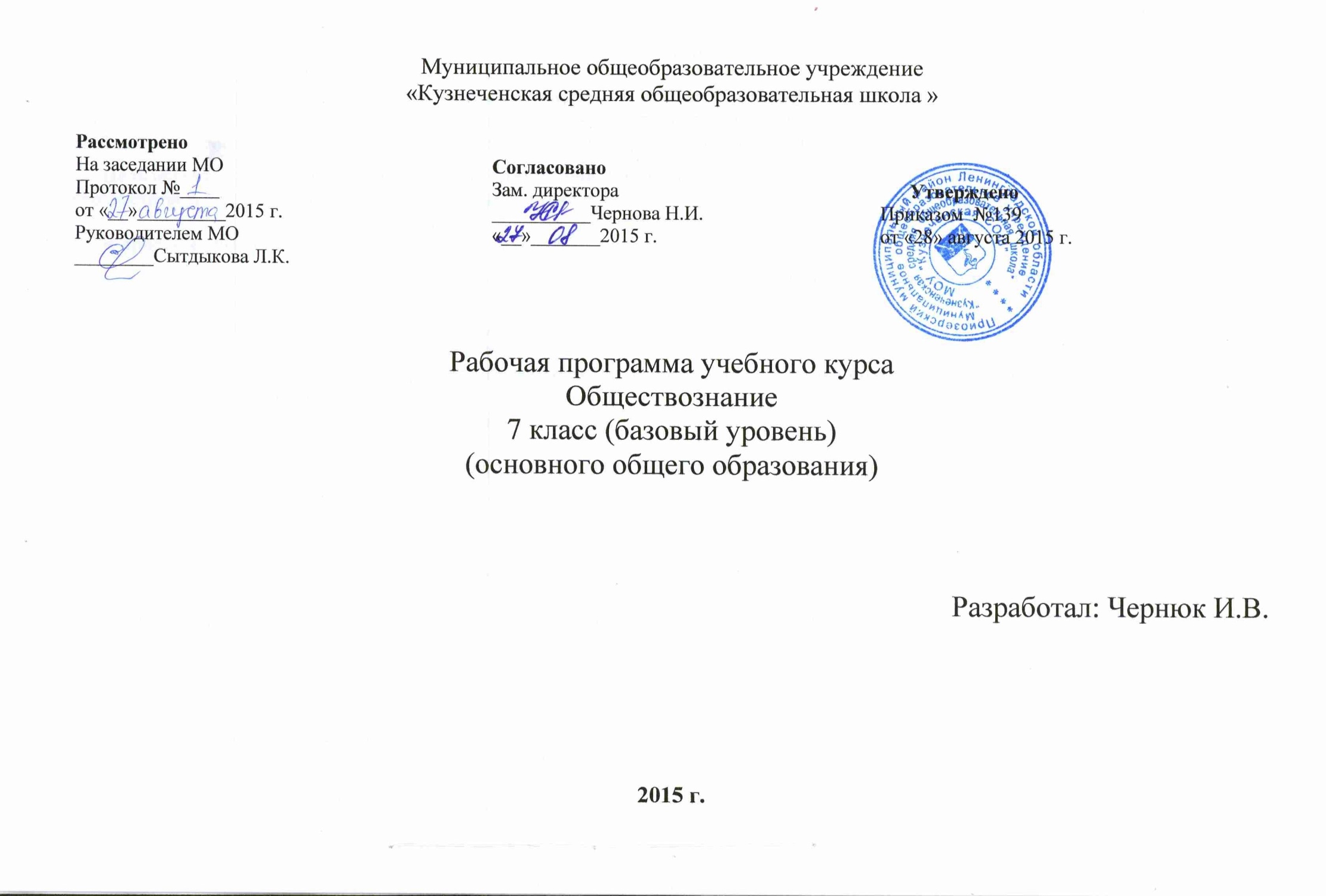 Пояснительная запискаРабочая программа «Обществознание» составлена в соответствии с Федеральным Государственным Стандартом 2004 года, на основе Примерной программы по обществознанию основного (общего) образования и авторских программ под редакцией  Е. С. Корольковой и отражает особенности учебника «Обществознание» 7 класс под ред. Е.С.Корольковой (Просвещение, 2007 г.).      Цель обучения: формирование интереса и положительной мотивации школьников к изучению предметов гуманитарного цикла, а также способствовать реализации возможностей и интересов учащихся.       В процессе учебы будут решаться следующие задачи:Познакомить учащихся с понятием «права человека», «Всеобщая декларация прав человека», «Организация Объединенных наций».Почувствовать себя частью общества и его будущим.Научит выявлять отличительные черты характера.Использовать сильные стороны своего характера в своей деятельности.Понять, что они не одни, что вокруг них есть люди, которые тоже хотят уважительного отношения к себе.Привить любовь к Родине.Дать знания о здоровом взаимоотношении между людьми.В рабочей программе в соответствии с требованиями программы запланированы следующие виды контроля: тесты,  игры -викторины. Цель: повышение общекультурного уровня учащихся Требования  к уровню подготовки учащихся. В результате изучения курса обществознания  учащиеся должны: знать: Основные понятия и термины;Основные этапы развития человечества и его мировоззрения;Историю и причины создания Всеобщей декларации прав человекаОсновные черты всех сфер жизни общества;Характер взаимоотношения между людьми;Права и свободы человека и гражданина;Основные положения Конституции РФ; уметь:применять полученные знания для решения задач познавательного и практического характера;получать социальную информацию из разнообразных источников;ориентироваться в учебнике с помощью оглавления, работать с текстом, находить ответы на вопросы.иметь представление:о социальной, политической, правовой сферах жизни общества. Тематическое планированиеКоличество часов:  всего – 34 часа; в неделю - 1 час.ОБЩЕСТВОЗНАНИЕ   7 классСписок литературыУчебник:   Е. С. Королькова «Обществознание»: Учебник для 7 класса – Москва «Просвещение», 2007 год.                 Дополнительная литература: В.В.Бурякова, О.В.Кишенкова, С.И.Козленко. О преподавании обществознания в 2005/2006 учебном году.              М.: МИОО, 2005;В.В.Бурякова, Л.Ф.Иванова, О.В.Кишенкова, С.И.Козленко. Преподавание обществознания в 2004/2005 учебном году. Методическое пособие. М.: МИОО, 2004;Л.Н.Боголюбов. Материалы для подготовки и проведения итоговой аттестации выпускников основной школы по обществознанию. М.: «Просвещение», 2002;Т.И.Тюляева. Настольная книга учителя обществознания. М.: АСТ; Астрель, 2003;Е.Е.Вяземский, Т.И.Тюляева. Справочник преподавателя общественных дисциплин. М.: ЦГО, 2001;Е.С.Королькова, Н.Г.Суворова. Граждановедение. Введение в обществознание. 7 класс. Методическое пособие. М.: «Новый учебник», 2003.Аннотация к рабочей программе по обществознанию 6-9 классы.Программа основного общего образования по обществознанию составлена с опорой на фундаментальное ядро содержания общего образования (раздел «Обществознание») и задает перечень вопросов, которые подлежат обязательному изучению в основной школе. В примерной программе основного общего образования по обществознанию сохранена традиционная для российской школы ориентация на фундаментальный характер образования. «Обществознание» — учебный предмет в основной школе, фундаментом которого являются научные знания о человеке и об обществе, о влиянии социальных факторов на жизнь каждого человека. Их раскрытие, интерпретация, оценка базируются на результатах исследований, научном аппарате комплекса общественных наук (социология, экономическая теория, политология, культурология. правоведение, этика, социальная психология), а также на знании философии. Такая комплексная научная база учебного предмета «Обществознание», многоаспектность изучения его предмета — общественной жизни — обусловливают интегративный характер обществознания, который сохраняется и в старшей школе. «Обществознание» как учебный предмет в основной школе акцентирует внимание учащихся на современных социальных явлениях. Обществознание в основной школе опирается на пропедевтическую обществоведческую подготовку учащихся в начальных классах в рамках учебного предмета «Окружающий мир». Полнота и глубина раскрытия содержания курса по общество- знанию на втором этапе обучения ограничены познавательными возможностями учащихся младшего и среднего подросткового возраста. Наиболее сложные аспекты общественного развития рассматриваются в курсе по обществознанию в старших классах. Цели обществоведческого образования в основной школе состоят в том, чтобы средствами учебного предмета активно содействовать: • воспитанию общероссийской идентичности, патриотизма, гражданственности, социальной ответственности, правового самосознания, толерантности, приверженности ценностям, закрепленным в Конституции Российской Федерации; • развитию личности на исключительно важном этапе ее социализации — в подростковом возрасте, повышению уровня еѐ духовно-нравственной, политической и правовой культуры, становлению социального поведения, основанного на уважении закона и правопорядка; углублению интереса к изучению социальных и гуманитарных дисциплин; формированию способности к личному самоопределению, самореализации, самоконтроля; повышению мотивации к высокопроизводительной, наукоѐмкой трудовой деятельности; • формированию у учащихся целостной картины общества, адекватной современному уровню знаний о нѐм и доступной по содержанию для школьников младшего и среднего подросткового возраста; освоению учащимися тех знаний об основных сферах человеческой деятельности и о социальных институтах, о формах регулирования общественных отношений, которые необходимы для взаимодействия с социальной средой и выполнения типичных социальных ролей человека и гражданина; • овладению учащимися умениями получать из разнообразных источников и критически осмысливать социальную информацию, систематизировать, анализировать полученные данные; освоению ими способов познавательной, коммуникативной, практической деятельности, необходимых для участия в жизни гражданского общества и правового государства;• формированию у учащихся опыта применения полученных знаний и умений дня определения собственной позиции в общественной жизни; для решения типичных задач в области социальных отношений; для осуществления гражданской и общественной деятельности, развития межличностных отношений, включая отношения между людьми различных национальностей и вероисповеданий, а также в семейно-бытовой сфере; для со- отнесения собственного поведения и поступков других людей с нравственными ценностями и нормами поведения, установленными законом; для содействия правовыми способами и средствами защите правопорядка в обществе. Кроме того, учебный предмет <Обществознание<> в основной школе призван помогать предпрофильному самоопределению школьников. Отбор учебного материала для содержания примерной программы по обществознанию для основной школы осуществляется с учѐтом целей предмета, его места в системе школьного образования, возрастных потребностей и познавательных возможностей учащихся 6—9 классов, особенностей данного этапа их социализации (расширение дееспособности, получение паспорта и др.), ресурса учебного времени, отводимого на изучение предмета. Структура курса и последовательность предъявления материала. В школьном курсе по обществознанию нет принципа «неодолимой силы», такого, как принцип хронологии в истории, который диктовал бы лишь одну последовательность построения курса. Образовательно-воспитательные цели данного учебного предмета могут быть достигнуты с использованием различных моделей построения содержания курса для основной школы. Последовательность, предложенная в примерной программе по обществознанию для основной школы, обусловлена, помимо учѐта общих принципов отбора содержания и логики его развѐртывания, также особенностями построения учебного содержания курса на этом этапе обучения. При распределении тем примерной программы по обществознанию в основной школе следует иметь в виду, что каждый класс рассматривается как относительно самостоятельная ступень в подготовке учеников и в то же время как звено в развѐртывании целостной и относительно завершѐнной, т. е. охватывающей все основные элементы, социальной картины мира. Начинать изучение содержания примерной программы по обществознанию как самостоятельного учебного предмета целесообразно, как показывает опыт, с того, что наиболее близко и понятно младшим подросткам: собственного их «социального лица и ближайшего социального окружения (семья, друзья). При этом особое внимание следует уделять нравственным ос- нонам межличностных отношений. данная тематика доминирует в 6 классе. Следующая логическая ступень — формирование у учащихся первичных представлений об обществе как о динамически развивающейся целостности. Важнейшей частью этой картины выступают элементарные знания об обществе на примере российского: о его устройстве, конституционных основах, об особенностях развития в начале ХХI в. Изучение данной тематики должно содействовать воспитанию у учащихся патриотических чувств, общероссийской идентичности. Центральной темой в содержании курса по обществознанию в 7 классе выступают моральные и правовые нормы как регуляторы общественной жизни. Переход к их рассмотрению логически оправдан: ученики уже осознали упорядоченность общественной жизни. Пришло время разобраться в некоторых ключевых механизмах, обеспечивающих этот порядок. Задача изучения содержания примерной программы по обществознанию на этом этапе не может сводиться к простому ознакомлению учеников с набором основных социальных норм, правил различного характера и механизмом их действий, она предполагает воспитание уважения к ко всем данным явлениям. Важно подвести учащихся к выводу о необходимости руководствоваться установленными нормами и правилами, проанализировать с ними типичные модели этических и правовых 3 ситуаций. рассмотреть социально приемлемые способы поведения в них, дать опыт оценки собственного поведения и поступков других людей с нравственно-правовых позиции. Более детальное и глубокое изучение основных сторон жизни общества: экономики, политики, социальных отношений, культуры — происходит в 8—9 классах, когда элементы теоретических знаний сочетаются с рассмотрением реальных явлений и процессов, присущих российскому обществу и глобальному миру на современном этапе развития. Знания и представления, формируемые на данной ступени изучения содержания курса по обществознанию должны способствовать освоению старшим и подростками на информационном и практическом уровнях основных социальных ролей в пределах их дееспособности, а также подвести выпускников основной школы к лучшему пониманию возросших возможностей, перспектив, международной роли Отечества. При изучении содержания курса по обществознанию в основной школе в каждом классе необходимо опираться на знания учащихся по смежным учебным предметам, прежде всего истории.  Межпредметные связи позволяют включать в учебный процесс исторические факты, литературные образы и, что особенно важно, обобщения, сформулированные при изучении тем различных учебных дисциплин, которое может проходить одновременно с изучением обществознания или опережать его. В свою очередь, обществоведческая подготовка учащихся 6-9 классов вносит свой вклад в формируемые у учащихся при изучении других учебных предметов знания и представления о мире и человеке, о способах познания и изменения действительности, а также в выработку универсальных учебных действий. Изучение содержания курса по обществознанию в основной школе должно осуществляться во взаимосвязи с содержанием программ дополнительного образования, деятельностью детских общественных организаций, реальной жизнью школьного коллектива. Одной из задач этой работы выступает формирование нетерпимости к правонарушениям, наркомании, другим негативным явлениям. Достижение поставленных целей, успешное овладение учебным содержанием данного предмета предполагает использование разнообразных средств и методов обучения. На первой ступени основной школы, когда учащиеся только начинают систематическое изучение содержания курса по обществознанию, особое значение приобретают методы. помогающие раскрытию и конкретизации рассматриваемых понятий и положений, связи обобщѐнных знаний курса с личным (пусть пока и небольшим) социальным опытом, с собственными наблюдениями детей и с их уже сложившимися представлениями (а возможно, и со стереотипами и с предубеждениями) о социальной жизни и поведении людей в обществе. Развитию у учащихся 6— 9 классов готовности к правомерному и нравственно одобряемому поведению поможет реконструкция и анализ с позиций норм морали и права типичных социальных ситуаций, сложившихся практик поведения. На старшей ступени основной школы расширяется круг источников социальной информации: помимо учебного содержания курса по обществознанию, собственного социального опыта, шире привлекаются материалы электронных и печатных СМИ, научно-популярная и публицистическая литература. Организуется также изучение небольших фрагментов педагогически не адаптированных текстов, начинается использование элементов проектных методик. Особого внимания требует использование в учебном процессе компьютерных технологий. Учителю важно хорошо представлять себе их образовательные возможности и в то же время отчѐтливо осознавать границы их применения, уметь органически сочетать эти технологии с традиционными методиками. Примерная программа по обществознанию для основной школы призвана помочь выпускникам основной школы осуществить осознанный выбор путей продолжения образования, а также будущей профессиональной деятельности. Необходимым условием успешности изучения данного предмета выступает определенная оснащѐнность учебной деятельности источниками и учебно- познавательными средствами. В учебном кабинете обществознания целесообразно иметь тексты Конституции Российской Федерации, важнейших законодательных актов; тематические таблицы н другие средства наглядности. При работе с использованием новых информационных технологий могут быть привлечены материалы Интернета, а также созданные для основной школы цифровые образовательные ресурсы. Ценностные ориентиры содержания учебного предмета (Роль и возможности школьного обществознания) Факторы общественного характера оказывают определяющее воздействие на жизнь современного человека. Поэтому социализация личности, т. е. еѐ интеграция в общество, протекающая наиболее, активно в детские и юношеские годы, расценивается как одна из ведущих целей среднего образования. Школьное обществоведческое образование выступает важнейшим средством социализации личности. Именно на уроках обществознания школьники получают представления и основы научных знаний об устройстве современного общества, о его различных социокультурных моделях, механизмах социальной регуляции, способах взаимодействия личности и общества, типичных социальных ролях человека в современных общественных условиях. Существен вклад школьного обществознания в гражданское становление личности, в развитие еѐ социально значимых черт. Оно приобщает учащихся к таким важным компонентам гражданской культуры, как научные представления об отношениях между гражданами, а также между гражданином и государством; оправдавшие себя в гражданских отношениях способы деятельности, практические умения, модели гражданского поведения, одобряемые обществом; гражданские ценностные ориентиры, и прежде всего ценности, представленные в Конституции Российской Федерации: опыт самостоятельного решения многообразных проблем, возникающих в частной и публичной жизни гражданина как субъекта гражданского общества. Всѐ это позволяет формировать компетентность гражданина. Обществознание содержит значительный потенциал для столь востребованного в современном обществе нравственного воспитания подрастающих поколений. Только в этом учебном предмете нравственные нормы, внутренние и внешние условия их реализации являются непосредственным объектом изучения. Избежать опасного в нравственном просвещении ригоризма и дидактизма помогает заложенная в предмете установка на постоянное обращение к личному духовному, нравственному опыту, рефлексия его оснований. Изучение обществознания играет существенную роль в формировании социальной компетентности молодѐжи, включающей наряду со знаниями и с ценностными ориентирами также комплекс умений. Среди них — способность ориентироваться в постоянно нарастающем потоке информации, получать из него необходимую информацию, использовать базовые операции для еѐ обработки; умение применять полученные знания для решения не только учебных задач, но и реальных проблем собственного бытия в социуме, для осуществления в дальнейшем разноплановой деятельности во многих областях общественной жизни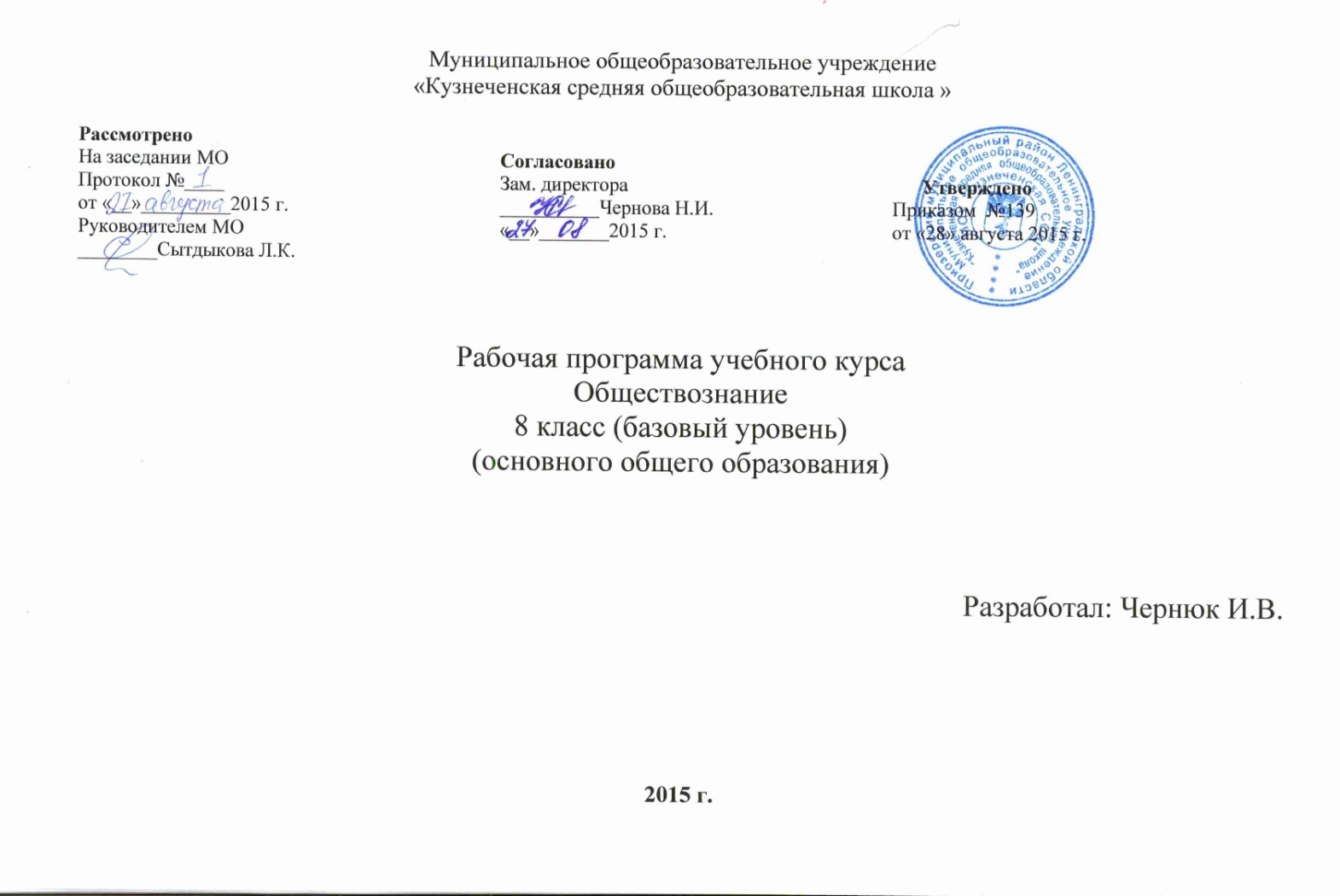 Пояснительная  записка                           Данная программа разработана на основе Государственного стандарта, в полном соответствии с Обязательным минимумом содержания обществоведческого образования, интегрирует современные социологические, политические, правовые знания в целостную, педагогически обоснованную  систему, рассчитанную на учащихся данного возраста.              Программа составлена на основе Примерной программы основного общего образования по обществознанию МО РФ 2004 и авторской программы «Обществознание» (А.Ф.Никитин, Л.Н.Боголюбов), представляет собой один из рекомендованных Министерством образования Российской Федерации вариантов реализации  структуры дисциплин социально - гуманитарного цикла. Программа содержит обусловленный рамками учебного времени минимум знаний о человеке и обществе, необходимых для понимания самого себя, других людей, процессов, происходящих в окружающем природном и социальном мире, для реализации гражданских прав и обязанностей             Данная программа является составной частью учебно-методического комплекта по курсу «Обществознание» для 8 класса общеобразовательных учреждений и отражает особенности учебника А.Ф.Никитина «Обществознание» для 8 класса (Просвещение, 2009).      Программа ориентирована на  реализацию следующих основных целей:ознакомить обучающихся с широкой совокупностью доступных для них знаний об общественной жизни;дать представление об основных понятиях, терминах, теориях, связанных с описанием и изучением социальных процессов;привлечь внимание обучающихся к культурологической, мировоззренческой, духовно-нравственной и философской тематике, сформировать интерес к изучению культуры общества в её различных сферах – науке, религии, искусстве и т.д.                                                         
 Цели курса: 
— создание условий для социализации личности; 
— формирование знаний и интеллектуальных умений, минимально необходимых и достаточных для выполнения типичных видов деятельности каждого гражданина, осознания личных и социальных возможностей их осуществления, дальнейшего образования и самообразования; 
— формирование основ мировоззренческой, нравственной, социальной, политической, правовой и экономической культуры; 
— содействие воспитанию гражданственности, патриотизма, уважения к социальным нормам, регулирующим взаимодействие людей, приверженности гуманистическим и демократическим ценностям, непреходящим ценностям национальной культуры.  Место предмета в базисном учебном плане. Федеральный базисный учебный план для образовательных учреждений Российской Федерации отводит 140 часов для обязательного изучения учебного предмета «Обществознание» на этапе основного общего образования. В том числе: в VI, VII, VIII и IX классах по 35 часов, из расчета 1 учебный час в неделю. Примерная программа рассчитана на 140 учебных часов. При этом в ней предусмотрен резерв свободного учебного времени в объеме 23 учебных часов (или 16%) для реализации авторских подходов, использования разнообразных форм организации учебного процесса, внедрения современных методов обучения и педагогических технологий.  Примерная программа предусматривает формирование у учащихся общеучебных умений и навыков, универсальных способов деятельности и ключевых компетенций.  Программа призвана помочь осуществлению выпускниками основной школы осознанного выбора путей продолжения образования или будущей профессиональной деятельности.В результате изучения обществознания (включая экономику и право) ученик долженЗнать/понимать• социальные свойства человека, его взаимодействие с другими людьми;• сущность общества как формы совместной деятельности людей;• характерные черты и признаки основных сфер жизни общества;• содержание и значение социальных норм, регулирующих общественные отношения.Уметь• описывать основные социальные объекты, выделяя их существенные признаки; человека как социально-деятельное существо; основные социальные роли;• сравнивать социальные объекты, суждения об обществе и человеке, выявлять их общие черты и различия;• объяснять взаимосвязи изученных социальных объектов (включая взаимодействия человека и общества, общества и природы, сфер общественной жизни);• приводить примеры социальных объектов определенного типа, социальных отношений; ситуаций, регулируемых различными видами социальных норм; деятельности людей в различных сферах;• оценивать поведение людей с точки зрения социальных норм, экономической рациональности;• решать познавательные и практические задачи в рамках изученного материала, отражающие типичные ситуации в различных сферах деятельности человека• осуществлять поиск социальной информации по заданной теме из различных ее носителей (материалы СМИ, учебный текст и другие адаптированные источники); различать в социальной информации факты и мнения;• самостоятельно составлять простейшие виды правовых документов (записки, заявления, справки и т.п.).Использовать приобретенные знания и умения в практической деятельности и повседневной жизни для:• полноценного выполнения типичных для подростка социальных ролей;• общей ориентации в актуальных общественных событиях и процессах;• нравственной и правовой оценки конкретных поступков людей;• реализации и защиты прав человека и гражданина, осознанного выполнения гражданских обязанностей• первичного анализа и использования социальной информации;Общеучебные умения, навыки и способы деятельности.Примерная программа предусматривает формирование у учащихся общеучебных умений и навыков, универсальных способов деятельности и ключевых компетенций. В этом направлении приоритетами для учебного предмета «Обществознание» на этапе основного общего образования являются:сознательно организовывать свою познавательную деятельность (от постановки цели до получения и оценки результата);владение такими видами публичных выступлений (высказывания, монолог, дискуссия), следование этическим нормам и правилам ведения диалога; выполнять познавательные и практические задания, в том числе с использованием проектной деятельности и на уроках и в доступной социальной практике:на  использование элементов причинно-следственного анализа; на исследование несложных реальных связей и зависимостей; на определение сущностных характеристик изучаемого объекта; выбор верных критериев для сравнения, сопоставления, оценки объектов;на поиск  и извлечение нужной информации по заданной теме в адаптированных источниках различного типа;на перевод информации из одной знаковой системы в другую (из текста в таблицу, из аудиовизуального ряда в текст и др.), выбор знаковых систем адекватно познавательной и коммуникативной ситуации;на объяснение изученных положений на конкретных примерах;на оценку своих учебных достижений, поведения, черт своей личности с учетом мнения других людей, в том числе для корректировки собственного поведения в окружающей среде, выполнение в повседневной жизни этических и правовых норм, экологических требований;на определение собственного отношения к явлениям современной жизни, формулирование своей точки зрения.Перечисленные познавательные и практические задания предполагают использование компьютерных технологий для обработки, передачи информации, презентации результатов познавательной и практической деятельности.Программа призвана помочь осуществлению выпускниками основной школы  осознанного выбора путей продолжения образования или будущей профессиональной деятельности.Сроки реализации программы:  2010-2011 учебный год.Структура изучаемого курсаУчебно– тематическое планированиеКлассы     8Количество часов:Всего 34 часов; в неделю 1 час.Плановых контрольных работ - 2,  тестов - 4.;Административных контрольных работ - 1.                 Домашнее задание формируется исходя из индивидуального прохождения урока по классам.Перечень учебно-методического обеспеченияМетодические и учебные пособия:Список литературы.Литература для учителя:Кашанина Т. В., Кашанин А. В. Основы российского права. — М., 2001. 
Кравченко А. И. Социология и политология: Учеб. пособие.— М., 2000. 
Нерсесянц В. С. Общая теория права и государства.— М., 2001. 
Права человека/Под ред. Е. А. Лукашевой.— М., 1999. Литература для обучающихся:Иоффе А. Н., Кишенкова, О. В. Тырин С. В. Введение в обществознание: 8 ил.— М., 2002. 
Липсиц И. В. Экономика без тайн.— М., 1999. 
Мушинский В. О. Обществозвание: 8 кл.— Ч. 1.— М., 2002. 
Человек, природа, общество: Учеб. пособие для учащихся гимназий, лицеев, школ и классов с углубл. изуч. социально-гуманитарных дисциплин/Под ред. Л. Н. Боголюбова и Л. Ф. Ивановой.— М., 1997. Аннотация к рабочей программе по обществознанию 6-9 классы.Программа основного общего образования по обществознанию составлена с опорой на фундаментальное ядро содержания общего образования (раздел «Обществознание») и задает перечень вопросов, которые подлежат обязательному изучению в основной школе. В примерной программе основного общего образования по обществознанию сохранена традиционная для российской школы ориентация на фундаментальный характер образования. «Обществознание» — учебный предмет в основной школе, фундаментом которого являются научные знания о человеке и об обществе, о влиянии социальных факторов на жизнь каждого человека. Их раскрытие, интерпретация, оценка базируются на результатах исследований, научном аппарате комплекса общественных наук (социология, экономическая теория, политология, культурология. правоведение, этика, социальная психология), а также на знании философии. Такая комплексная научная база учебного предмета «Обществознание», многоаспектность изучения его предмета — общественной жизни — обусловливают интегративный характер обществознания, который сохраняется и в старшей школе. «Обществознание» как учебный предмет в основной школе акцентирует внимание учащихся на современных социальных явлениях. Обществознание в основной школе опирается на пропедевтическую обществоведческую подготовку учащихся в начальных классах в рамках учебного предмета «Окружающий мир». Полнота и глубина раскрытия содержания курса по общество- знанию на втором этапе обучения ограничены познавательными возможностями учащихся младшего и среднего подросткового возраста. Наиболее сложные аспекты общественного развития рассматриваются в курсе по обществознанию в старших классах. Цели обществоведческого образования в основной школе состоят в том, чтобы средствами учебного предмета активно содействовать: • воспитанию общероссийской идентичности, патриотизма, гражданственности, социальной ответственности, правового самосознания, толерантности, приверженности ценностям, закрепленным в Конституции Российской Федерации; • развитию личности на исключительно важном этапе ее социализации — в подростковом возрасте, повышению уровня еѐ духовно-нравственной, политической и правовой культуры, становлению социального поведения, основанного на уважении закона и правопорядка; углублению интереса к изучению социальных и гуманитарных дисциплин; формированию способности к личному самоопределению, самореализации, самоконтроля; повышению мотивации к высокопроизводительной, наукоѐмкой трудовой деятельности; • формированию у учащихся целостной картины общества, адекватной современному уровню знаний о нѐм и доступной по содержанию для школьников младшего и среднего подросткового возраста; освоению учащимися тех знаний об основных сферах человеческой деятельности и о социальных институтах, о формах регулирования общественных отношений, которые необходимы для взаимодействия с социальной средой и выполнения типичных социальных ролей человека и гражданина; • овладению учащимися умениями получать из разнообразных источников и критически осмысливать социальную информацию, систематизировать, анализировать полученные данные; освоению ими способов познавательной, коммуникативной, практической деятельности, необходимых для участия в жизни гражданского общества и правового государства;• формированию у учащихся опыта применения полученных знаний и умений дня определения собственной позиции в общественной жизни; для решения типичных задач в области социальных отношений; для осуществления гражданской и общественной деятельности, развития межличностных отношений, включая отношения между людьми различных национальностей и вероисповеданий, а также в семейно-бытовой сфере; для со- отнесения собственного поведения и поступков других людей с нравственными ценностями и нормами поведения, установленными законом; для содействия правовыми способами и средствами защите правопорядка в обществе. Кроме того, учебный предмет <Обществознание<> в основной школе призван помогать предпрофильному самоопределению школьников. Отбор учебного материала для содержания примерной программы по обществознанию для основной школы осуществляется с учѐтом целей предмета, его места в системе школьного образования, возрастных потребностей и познавательных возможностей учащихся 6—9 классов, особенностей данного этапа их социализации (расширение дееспособности, получение паспорта и др.), ресурса учебного времени, отводимого на изучение предмета. Структура курса и последовательность предъявления материала. В школьном курсе по обществознанию нет принципа «неодолимой силы», такого, как принцип хронологии в истории, который диктовал бы лишь одну последовательность построения курса. Образовательно-воспитательные цели данного учебного предмета могут быть достигнуты с использованием различных моделей построения содержания курса для основной школы. Последовательность, предложенная в примерной программе по обществознанию для основной школы, обусловлена, помимо учѐта общих принципов отбора содержания и логики его развѐртывания, также особенностями построения учебного содержания курса на этом этапе обучения. При распределении тем примерной программы по обществознанию в основной школе следует иметь в виду, что каждый класс рассматривается как относительно самостоятельная ступень в подготовке учеников и в то же время как звено в развѐртывании целостной и относительно завершѐнной, т. е. охватывающей все основные элементы, социальной картины мира. Начинать изучение содержания примерной программы по обществознанию как самостоятельного учебного предмета целесообразно, как показывает опыт, с того, что наиболее близко и понятно младшим подросткам: собственного их «социального лица и ближайшего социального окружения (семья, друзья). При этом особое внимание следует уделять нравственным ос- нонам межличностных отношений. данная тематика доминирует в 6 классе. Следующая логическая ступень — формирование у учащихся первичных представлений об обществе как о динамически развивающейся целостности. Важнейшей частью этой картины выступают элементарные знания об обществе на примере российского: о его устройстве, конституционных основах, об особенностях развития в начале ХХI в. Изучение данной тематики должно содействовать воспитанию у учащихся патриотических чувств, общероссийской идентичности. Центральной темой в содержании курса по обществознанию в 7 классе выступают моральные и правовые нормы как регуляторы общественной жизни. Переход к их рассмотрению логически оправдан: ученики уже осознали упорядоченность общественной жизни. Пришло время разобраться в некоторых ключевых механизмах, обеспечивающих этот порядок. Задача изучения содержания примерной программы по обществознанию на этом этапе не может сводиться к простому ознакомлению учеников с набором основных социальных норм, правил различного характера и механизмом их действий, она предполагает воспитание уважения к ко всем данным явлениям. Важно подвести учащихся к выводу о необходимости руководствоваться установленными нормами и правилами, проанализировать с ними типичные модели этических и правовых 3 ситуаций. рассмотреть социально приемлемые способы поведения в них, дать опыт оценки собственного поведения и поступков других людей с нравственно-правовых позиции. Более детальное и глубокое изучение основных сторон жизни общества: экономики, политики, социальных отношений, культуры — происходит в 8—9 классах, когда элементы теоретических знаний сочетаются с рассмотрением реальных явлений и процессов, присущих российскому обществу и глобальному миру на современном этапе развития. Знания и представления, формируемые на данной ступени изучения содержания курса по обществознанию должны способствовать освоению старшим и подростками на информационном и практическом уровнях основных социальных ролей в пределах их дееспособности, а также подвести выпускников основной школы к лучшему пониманию возросших возможностей, перспектив, международной роли Отечества. При изучении содержания курса по обществознанию в основной школе в каждом классе необходимо опираться на знания учащихся по смежным учебным предметам, прежде всего истории.  Межпредметные связи позволяют включать в учебный процесс исторические факты, литературные образы и, что особенно важно, обобщения, сформулированные при изучении тем различных учебных дисциплин, которое может проходить одновременно с изучением обществознания или опережать его. В свою очередь, обществоведческая подготовка учащихся 6-9 классов вносит свой вклад в формируемые у учащихся при изучении других учебных предметов знания и представления о мире и человеке, о способах познания и изменения действительности, а также в выработку универсальных учебных действий. Изучение содержания курса по обществознанию в основной школе должно осуществляться во взаимосвязи с содержанием программ дополнительного образования, деятельностью детских общественных организаций, реальной жизнью школьного коллектива. Одной из задач этой работы выступает формирование нетерпимости к правонарушениям, наркомании, другим негативным явлениям. Достижение поставленных целей, успешное овладение учебным содержанием данного предмета предполагает использование разнообразных средств и методов обучения. На первой ступени основной школы, когда учащиеся только начинают систематическое изучение содержания курса по обществознанию, особое значение приобретают методы. помогающие раскрытию и конкретизации рассматриваемых понятий и положений, связи обобщѐнных знаний курса с личным (пусть пока и небольшим) социальным опытом, с собственными наблюдениями детей и с их уже сложившимися представлениями (а возможно, и со стереотипами и с предубеждениями) о социальной жизни и поведении людей в обществе. Развитию у учащихся 6— 9 классов готовности к правомерному и нравственно одобряемому поведению поможет реконструкция и анализ с позиций норм морали и права типичных социальных ситуаций, сложившихся практик поведения. На старшей ступени основной школы расширяется круг источников социальной информации: помимо учебного содержания курса по обществознанию, собственного социального опыта, шире привлекаются материалы электронных и печатных СМИ, научно-популярная и публицистическая литература. Организуется также изучение небольших фрагментов педагогически не адаптированных текстов, начинается использование элементов проектных методик. Особого внимания требует использование в учебном процессе компьютерных технологий. Учителю важно хорошо представлять себе их образовательные возможности и в то же время отчѐтливо осознавать границы их применения, уметь органически сочетать эти технологии с традиционными методиками. Примерная программа по обществознанию для основной школы призвана помочь выпускникам основной школы осуществить осознанный выбор путей продолжения образования, а также будущей профессиональной деятельности. Необходимым условием успешности изучения данного предмета выступает определенная оснащѐнность учебной деятельности источниками и учебно- познавательными средствами. В учебном кабинете обществознания целесообразно иметь тексты Конституции Российской Федерации, важнейших законодательных актов; тематические таблицы н другие средства наглядности. При работе с использованием новых информационных технологий могут быть привлечены материалы Интернета, а также созданные для основной школы цифровые образовательные ресурсы. Ценностные ориентиры содержания учебного предмета (Роль и возможности школьного обществознания) Факторы общественного характера оказывают определяющее воздействие на жизнь современного человека. Поэтому социализация личности, т. е. еѐ интеграция в общество, протекающая наиболее, активно в детские и юношеские годы, расценивается как одна из ведущих целей среднего образования. Школьное обществоведческое образование выступает важнейшим средством социализации личности. Именно на уроках обществознания школьники получают представления и основы научных знаний об устройстве современного общества, о его различных социокультурных моделях, механизмах социальной регуляции, способах взаимодействия личности и общества, типичных социальных ролях человека в современных общественных условиях. Существен вклад школьного обществознания в гражданское становление личности, в развитие еѐ социально значимых черт. Оно приобщает учащихся к таким важным компонентам гражданской культуры, как научные представления об отношениях между гражданами, а также между гражданином и государством; оправдавшие себя в гражданских отношениях способы деятельности, практические умения, модели гражданского поведения, одобряемые обществом; гражданские ценностные ориентиры, и прежде всего ценности, представленные в Конституции Российской Федерации: опыт самостоятельного решения многообразных проблем, возникающих в частной и публичной жизни гражданина как субъекта гражданского общества. Всѐ это позволяет формировать компетентность гражданина. Обществознание содержит значительный потенциал для столь востребованного в современном обществе нравственного воспитания подрастающих поколений. Только в этом учебном предмете нравственные нормы, внутренние и внешние условия их реализации являются непосредственным объектом изучения. Избежать опасного в нравственном просвещении ригоризма и дидактизма помогает заложенная в предмете установка на постоянное обращение к личному духовному, нравственному опыту, рефлексия его оснований. Изучение обществознания играет существенную роль в формировании социальной компетентности молодѐжи, включающей наряду со знаниями и с ценностными ориентирами также комплекс умений. Среди них — способность ориентироваться в постоянно нарастающем потоке информации, получать из него необходимую информацию, использовать базовые операции для еѐ обработки; умение применять полученные знания для решения не только учебных задач, но и реальных проблем собственного бытия в социуме, для осуществления в дальнейшем разноплановой деятельности во многих областях общественной жизни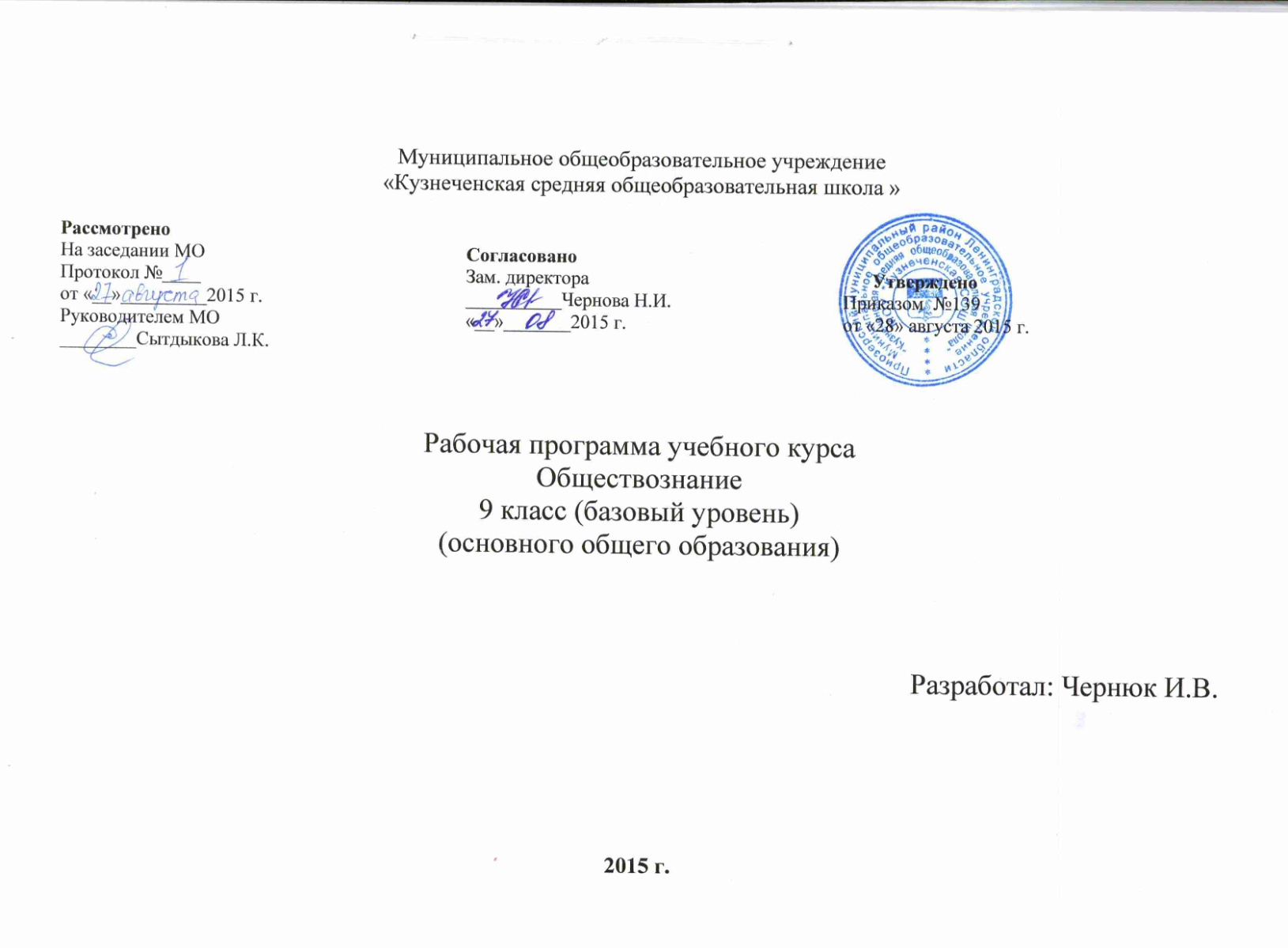 Пояснительная  записка                           Данная программа разработана на основе Государственного стандарта, в полном соответствии с Обязательным минимумом содержания обществоведческого образования, интегрирует современные социологические, политические, правовые знания в целостную, педагогически обоснованную  систему, рассчитанную на учащихся данного возраста.              Программа составлена на основе Примерной программы основного общего образования по обществознанию МО РФ 2004 и авторской программы «Обществознание» (А.Ф.Никитин, Л.Н.Боголюбов), представляет собой один из рекомендованных Министерством образования Российской Федерации вариантов реализации  структуры дисциплин социально - гуманитарного цикла. Программа содержит обусловленный рамками учебного времени минимум знаний о человеке и обществе, необходимых для понимания самого себя, других людей, процессов, происходящих в окружающем природном и социальном мире, для реализации гражданских прав и обязанностей.             Данная программа является составной частью учебно-методического комплекта по курсу «Обществознание» для 9 класса общеобразовательных учреждений и отражает особенности учебника А.Ф.Никитина «Общество-знание» для 9 класса (Просвещение, 2008).      Программа ориентирована на  реализацию следующих основных целей:ознакомить обучающихся с широкой совокупностью доступных для них знаний об общественной жизни;дать представление об основных понятиях, терминах, теориях, связанных с описанием и изучением социальных процессов;привлечь внимание обучающихся к культурологической, мировоззренческой, духовно-нравственной и философской тематике, сформировать интерес к изучению культуры общества в её различных сферах – науке, религии, искусстве и т.д.                                                         
 Цели курса: 
— создание условий для социализации личности; 
— формирование знаний и интеллектуальных умений, минимально необходимых и достаточных для выполнения типичных видов деятельности каждого гражданина, осознания личных и социальных возможностей их осуществления, дальнейшего образования и самообразования; 
— формирование основ мировоззренческой, нравственной, социальной, политической, правовой и экономической культуры; 
— содействие воспитанию гражданственности, патриотизма, уважения к социальным нормам, регулирующим взаимодействие людей, приверженности гуманистическим и демократическим ценностям, непреходящим ценностям национальной культуры. Место предмета в базисном учебном плане. Федеральный базисный учебный план для образовательных учреждений Российской Федерации отводит 140 часов для обязательного изучения учебного предмета «Обществознание» на этапе основного общего образования. В том числе: в VI, VII, VIII и IX классах по 34 часов, из расчета 1 учебный час в неделю. Примерная программа рассчитана на 140 учебных часов. При этом в ней предусмотрен резерв свободного учебного времени в объеме 23 учебных часов (или 16%) для реализации авторских подходов, использования разнообразных форм организации учебного процесса, внедрения современных методов обучения и педагогических технологий.  Примерная программа предусматривает формирование у учащихся общеучебных умений и навыков, универсальных способов деятельности и ключевых компетенций.  Программа призвана помочь осуществлению выпускниками основной школы осознанного выбора путей продолжения образования или будущей профессиональной деятельности.В результате изучения обществознания (включая экономику и право) ученик долженЗнать/понимать• социальные свойства человека, его взаимодействие с другими людьми;• сущность общества как формы совместной деятельности людей;• характерные черты и признаки основных сфер жизни общества;• содержание и значение социальных норм, регулирующих общественные отношения.Уметь• описывать основные социальные объекты, выделяя их существенные признаки; человека как социально-деятельное существо; основные социальные роли;• сравнивать социальные объекты, суждения об обществе и человеке, выявлять их общие черты и различия;• объяснять взаимосвязи изученных социальных объектов (включая взаимодействия человека и общества, общества и природы, сфер общественной жизни);• приводить примеры социальных объектов определенного типа, социальных отношений; ситуаций, регулируемых различными видами социальных норм; деятельности людей в различных сферах;• оценивать поведение людей с точки зрения социальных норм, экономической рациональности;• решать познавательные и практические задачи в рамках изученного материала, отражающие типичные ситуации в различных сферах деятельности человека• осуществлять поиск социальной информации по заданной теме из различных ее носителей (материалы СМИ, учебный текст и другие адаптированные источники); различать в социальной информации факты и мнения;• самостоятельно составлять простейшие виды правовых документов (записки, заявления, справки и т.п.).Использовать приобретенные знания и умения в практической деятельности и повседневной жизни для:• полноценного выполнения типичных для подростка социальных ролей;• общей ориентации в актуальных общественных событиях и процессах;• нравственной и правовой оценки конкретных поступков людей;• реализации и защиты прав человека и гражданина, осознанного выполнения гражданских обязанностей• первичного анализа и использования социальной информации;Общеучебные умения, навыки и способы деятельностиПримерная программа предусматривает формирование у учащихся общеучебных умений и навыков, универсальных способов деятельности и ключевых компетенций. В этом направлении приоритетами для учебного предмета «Обществознание» на этапе основного общего образования являются:сознательно организовывать свою познавательную деятельность (от постановки цели до получения и оценки результата);владение такими видами публичных выступлений (высказывания, монолог, дискуссия), следование этическим нормам и правилам ведения диалога; выполнять познавательные и практические задания, в том числе с использованием проектной деятельности и на уроках и в доступной социальной практике:на  использование элементов причинно-следственного анализа; на исследование несложных реальных связей и зависимостей; на определение сущностных характеристик изучаемого объекта; выбор верных критериев для сравнения, сопоставления, оценки объектов;на поиск  и извлечение нужной информации по заданной теме в адаптированных источниках различного типа;на перевод информации из одной знаковой системы в другую (из текста в таблицу, из аудиовизуального ряда в текст и др.), выбор знаковых систем адекватно познавательной и коммуникативной ситуации;на объяснение изученных положений на конкретных примерах;на оценку своих учебных достижений, поведения, черт своей личности с учетом мнения других людей, в том числе для корректировки собственного поведения в окружающей среде, выполнение в повседневной жизни этических и правовых норм, экологических требований;на определение собственного отношения к явлениям современной жизни, формулирование своей точки зрения.Перечисленные познавательные и практические задания предполагают использование компьютерных технологий для обработки, передачи информации, презентации результатов познавательной и практической деятельности.Программа призвана помочь осуществлению выпускниками основной школы  осознанного выбора путей продолжения образования или будущей профессиональной деятельности.
Сроки реализации программы: 2012-2013 учебный годОСНОВНОЕ  СОДЕРЖАНИЕ МИНИМУМА ОБРАЗОВАНИЯЧЕЛОВЕК И ОБЩЕСТВОБиологическое и социальное в человеке. Деятельность человека и ее основные формы (труд, игра, учение). Мышление и речь. Познание мира.Личность. Социализация индивида. Особенности подросткового возраста. Самопознание.Человек и его ближайшее окружение. Межличностные отношения. Общение. Межличностные конфликты, их конструктивное разрешение.Общество как форма жизнедеятельности людей. Взаимодействие общества и природы. Основные сферы общественной жизни, их взаимосвязь. Общественные отношения.Социальная структура общества. Социальная роль. Многообразие социальных ролей в подростковом возрасте. Большие и малые социальные группы. Этнические группы. Межнациональные и межконфессиональные отношения.Формальные и неформальные группы. Социальный статус. Социальная мобильность.Социальная ответственность.Социальный конфликт, пути его разрешения. Социальные изменения и его формы. Человечество в XXI веке, основные вызовы и угрозы. Причины и опасность международного терроризма.ОСНОВНЫЕ СФЕРЫ ЖИЗНИ ОБЩЕСТВАСфера духовной культуры и ее особенности. Мировоззрение. Жизненные ценности и ориентиры. Свобода и ответственность. Социальные ценности и нормы. Мораль. Добро и зло. Гуманизм. Патриотизм и гражданственность.Наука в жизни современного общества. Возрастание роли научных исследований в современном мире.Образование и его значимость в условиях информационного общества. Возможности получения общего и профессионального образования в Российской Федерации.Религия, религиозные организации и объединения, их роль в жизни современного общества. Свобода совести. Социальная сфера. Семья как малая группа. Брак и развод, неполная семья. Отношения между поколениями. Социальная значимость здорового образа жизни. Социальное страхование.Отклоняющееся поведение. Опасность наркомании и алкоголизма для человека и общества.Сфера политики и социального управления. Власть. Роль политики в жизни общества. Политический режим. Демократия, ее развитие в современном мире. Разделение властей. Местное самоуправление. Участие граждан в политической жизни. Опасность политического экстремизма.Выборы, референдум. Политические партии и движения, их роль в общественной жизни. Влияние средств массовой информации на политическую жизнь общества. Право, его роль в жизни общества и государства. Понятие и признаки государства. Формы государства. Гражданское общество и правовое государство. Норма права. Нормативный правовой акт. Система законодательства. Субъекты права. Понятие прав, свобод и обязанностей. Понятие правоотношений. Признаки и виды правонарушений. Понятие и виды юридической ответственности. Презумпция невиновности.Конституция Российской Федерации. Основы конституционного строя Российской Федерации. Федеративное устройство России. Органы государственной власти Российской Федерации. Правоохранительные органы. Судебная система. Адвокатура. Нотариат. Взаимоотношения органов государственной власти и граждан. Права и свободы человека и гражданина в России, их гарантии. Конституционные обязанности гражданина. Права ребенка и их защита. Особенности правового статуса несовершеннолетних. Механизмы реализации и защиты прав и свобод человека и гражданина. Международно-правовая защита жертв вооруженных конфликтов.Гражданские правоотношения. Право собственности. Основные виды гражданско-правовых договоров. Права потребителей. Семейные правоотношения. Права и обязанности родителей и детей. Жилищные правоотношения. Право на труд и трудовые правоотношения. Трудоустройство несовершеннолетних. Административные правоотношения, правонарушения и наказания. Основные понятия и институты уголовного права. Уголовная ответственность несовершеннолетних. Пределы допустимой самообороны.Календарно – тематическое планированиеКласс     9Количество часов:Всего 34 часов; в неделю 1 час.Перечень учебно-методического обеспеченияМетодические и учебные пособия:Список литературы.Литература для учителя:Кашанина Т. В., Кашанин А. В. Основы российского права. — М., 2001. 
Кравченко А. И. Социология и политология: Учеб. пособие.— М., 2000. 
Нерсесянц В. С. Общая теория права и государства.— М., 2001. 
Права человека/Под ред. Е. А. Лукашевой.— М., 1999. Литература для обучающихся:Иоффе А. Н., Кишенкова, О. В. Тырин С. В. Введение в обществознание: 8 ил.— М., 2002. 
Липсиц И. В. Экономика без тайн.— М., 1999. 
Мушинский В. О. Обществозвание: 8 кл.— Ч. 1.— М., 2002. 
Человек, природа, общество: Учеб. пособие для учащихся гимназий, лицеев, школ и классов с углубл. изуч. социально-гуманитарных дисциплин/Под ред. Л. Н. Боголюбова и Л. Ф. Ивановой.— М., 1997.  
Кашанина Т. В., Кашанин А. В. Основы государства и права: Пособие для учащихся 9 кл. доп. образования.— М., 1998. 
Кишенкова О. В. Основы гражданских знаний: 9 кл.— М., 1998. 
Кравченко А. И. Обществознание:  М., 1999. 
Мушинский В. О. Азбука гражданина: 8—9 кл.— М., 1997. 
Мушинский В. О. Обществознание: 9 кл.— Ч. 2.— М., 2000. 
Мушинский В. О. Основы правоведения: 8—9 кл.— М., 1997. 
Никитин А. Ф. Граждановедение: 8 кл.— М., 1998. Никитин А. Ф. дополнительные материалы к пособию «Право и политика»: 
9 кл.— М., 1998. Аннотация к рабочей программе по обществознанию 10-11 класс (профильный уровень) Рабочая программа курса обществознания в 10-11 классах (профильный уровень) составлена по программе, разработанной в лаборатории обществоведения ИСМО РАС группой авторов под руководством академика РАС, доктора педагогических наук, профессора Л. Н. Боголюбова, опубликованной издательством «Просвещение» в 2006 году, допущенной Министерством образования и науки Российской Федерации и составлена на основе Федерального компонента Государственного стандарта среднего (полного) общего образования (профильный уровень). Федеральный базисный учебный план для среднего (полного) общего образования отводит 204 часа для изучения на профильном уровне учебного предмета «Обществознание». В том числе в 10 и 11 классах по 102 часа, из расчета 3 часа в неделю. УМК курса Учебники: 1) Обществознание: профильный уровень: учебник для 10 кл. общеобразовательных учреждений / Л. Н. Боголюбов, А. Ю. Лазебникова, Н.М. Смирнова и др. - М.: Просвещение, 2007; 2) Обществознание: профильный уровень: учебник для 11 кл. общеобразовательных учреждений /Л. Н. Боголюбов, А. Ю. Лазебникова, К.Г. и др. - М.: Просвещение, 2009; 3) Обществознание: профильный уровень: пособие для учителей образовательных учреждений/ Л.Н. Боголюбов, Л.Ф. Иванова. – М.: Просвещение, 2011. Целями курса являются: - развитие личности в период ранней юности, её духовной культуры, социального мышления, познавательного интереса к изучению социально-гуманитарных дисциплин; критического мышления, позволяющего объективно воспринимать социальную информацию и уверенно ориентироваться в её потоке; - воспитание общероссийской идентичности, гражданственности, социальной ответственности; приверженности к гуманистическим и демократическим ценностям, положенным в основу Конституции РФ; - освоение системы знаний, составляющих основы философии, социологии, политологии, социальной психологии, необходимых для эффективного взаимодействия с социальной средой и успешного получения последующего профессионального образования и самообразования; - овладение умениями получения и осмысления социальной информации, систематизации полученных данных; - освоение способов познавательной, практической деятельности в характерных социальных ролях; - формирование опыта применения полученных знаний и умений для решения типичных задач в области социальных отношений; в сферах: гражданской и общественной деятельности, межличностных отношений (включая отношения между людьми разных национальностей и вероисповеданий), познавательной, коммуникативной, семейно- бытовой деятельности; для самоопределения в области социальных и гуманитарных наукТребования к уровню подготовки обучающихся.В результате изучения обществознания на профильном уровне предусматривается формирование у учащихся общеучебных умений и навыков, универсальных способов деятельности и ключевых компетенций. В этом направлении приоритетами являются: - определение сущностных характеристик изучаемого объекта; самостоятельный выбор критериев для сравнения, сопоставления, оценки и классификации объектов; - использование элементов причинно-следственного и структурно-функционального анализа; - исследование реальных связей и зависимостей; - умение развёрнуто обосновывать суждения, давать определения, приводить доказательства (в том числе от противного); - объяснение изученных положений на самостоятельно подобранных конкретных примерах; - поиск нужной информации по заданной теме в источниках различного типа и извлечение необходимой информации из источников, созданных в различных знаковых системах (текст, таблица, график, диаграмма, аудиовизуальный ряд и др.);- отделение основной информации от второстепенной. - передача содержания информации адекватно поставленной цели (сжато, полно, выборочно); - перевод информации из одной знаковой системы в другую (из текста в таблицу, из аудиовизуального ряда в текст и др.) - уверенная работа с текстами различных стилей, понимание их специфики; адекватное восприятие языка средств массовой информации;- владение навыками редактирования текста; - самостоятельное создание алгоритмов познавательной деятельности для решения задач творческого и поискового характера; - участие в проектной деятельности, в организации и проведении учебно- исследовательской работы: владение приемами исследовательской деятельности. - формулирование полученных результатов; - создание собственных произведений, идеальных моделей социальных объектов, процессов, явлений, в том числе с использованием мультимедийных технологий. - пользование мультимедийными ресурсами и компьютерными технологиями для обработки, передачи, систематизации информации, создания баз данных, презентации результатов познавательной и практической деятельности; - владение основными видами публичных выступлений (высказывание, монолог, дискуссия, полемики.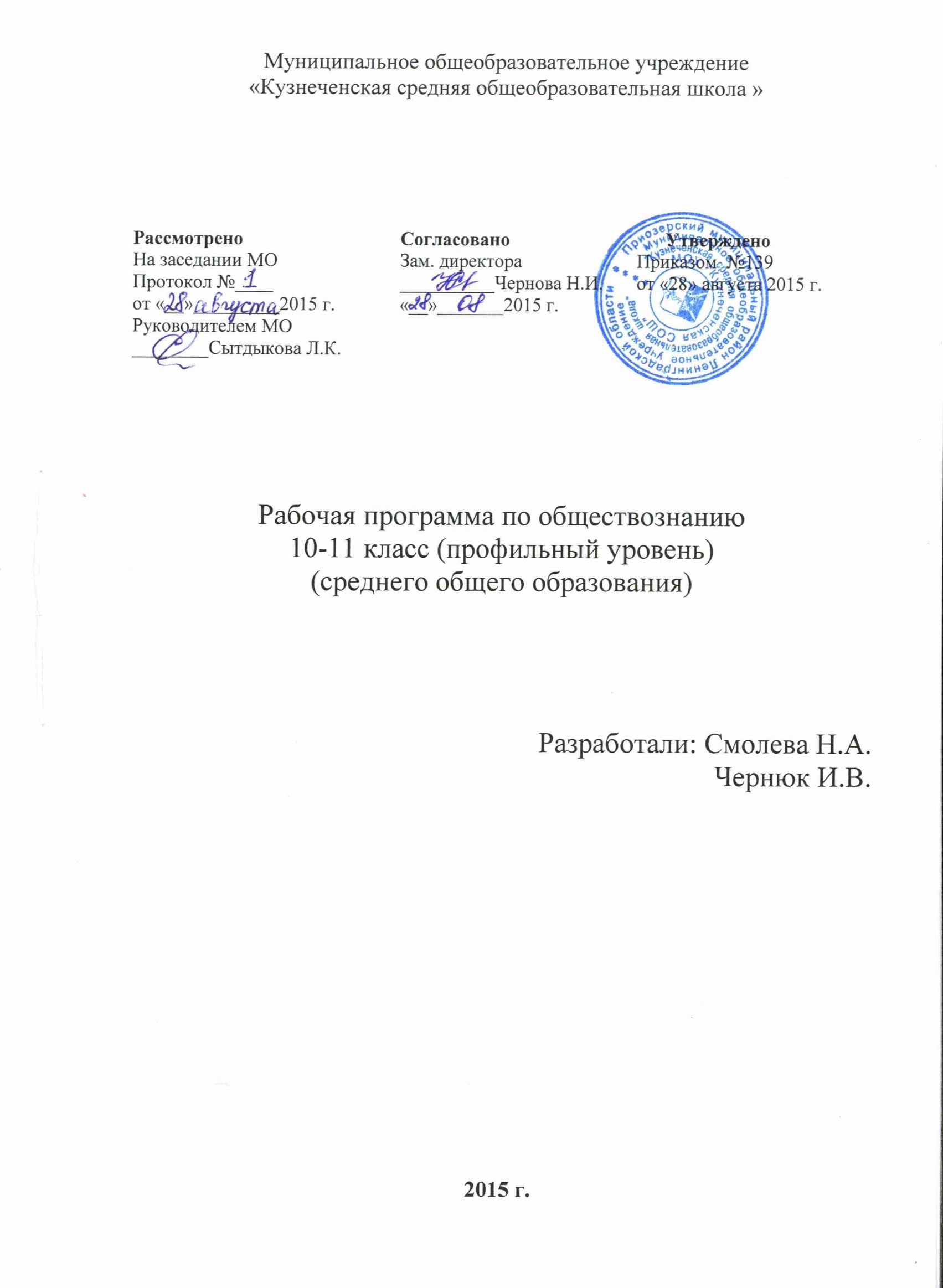 РАБОЧАЯ ПРОГРАММА ПО ОБЩЕСТВОЗНАНИЮ ПРОФИЛЬНЫЙ УРОВЕНЬ (10-11 КЛАСС)Пояснительная записка Рабочая программа курса обществознания в 10-11 классах (профильный уровень) составлена по программе, разработанной в лаборатории обществоведения ИСМО РАС группой авторов под руководством академика РАС, доктора педагогических наук, профессора Л. Н. Боголюбова, опубликованной издательством «Просвещение» в 2006 году, допущенной Министерством образования и науки Российской Федерации, данная программа по обществознанию составлена на основе Федерального компонента Государственного стандарта среднего общего образования (профильный уровень).Федеральный базисный учебный план для среднего общего образования отводит 204 часа для изучения на профильном уровне учебного предмета «Обществознание». В том числе в 10 и 11 классах по 102 часа, из расчета 3 часа в неделю.Содержание среднего обществоведческого образования на профильном уровне представляет собой комплекс знаний, отражающих основные объекты изучения: общество в целом, человека в обществе, познание, социальные отношения, политику, духовно-нравственную сферу.В данном курсе представлены основы важнейших социальных наук: философии, социологии, политологии, социальной психологии. Программа учитывает, что в профильных классах как самостоятельные курсы изучается экономика, с которой осуществляется межпредметное взаимодействие. Содержание курса на профильном уровне обеспечивает преемственность по отношению к основной школе, где изучался курс «Обществознание» путём углубленного изучения некоторых социальных объектов, рассмотренных ранее. Содержательными компонентами курса, кроме знаний, являются: социальные навыки, умения, ключевые компетентности, совокупность моральных норм и принципов поведения людей по отношению к обществу и другим людям, система гуманистических и демократических ценностей.Изменения, внесенные в рабочую программу 10 класса: т.к. продолжительность учебного года 34 недели, курс рассчитан на 102 учебных часа (резерв-22ч.)Целями курса являются:-	развитие личности в период ранней юности, её духовной культуры, социального
мышления, познавательного интереса к изучению социально-гуманитарных дисциплин;
критического мышления, позволяющего объективно воспринимать социальную
информацию и уверенно ориентироваться в её потоке;воспитание общероссийской идентичности, гражданственности, социальной ответственности; приверженности к гуманистическим и демократическим ценностям, положенным в основу Конституции РФ;-	освоение системы знаний, составляющих основы философии, социологии, политологии,
социальной психологии, необходимых для эффективного взаимодействия с социальной
средой и успешного получения последующего профессионального образования и
самообразования;-	овладение умениями получения и осмысления социальной информации, систематизации
полученных данных;- освоение способов познавательной, практической деятельности в характерных социальных ролях;-	формирование опыта применения полученных знаний и умений для решения типичных
задач в области социальных отношений; в сферах: гражданской и общественной
деятельности, межличностных отношений (включая отношения между людьми разных
национальностей и вероисповеданий), познавательной, коммуникативной, семейно-
бытовой деятельности; для самоопределения в области социальных и гуманитарных наук.В результате изучения обществознания на профильном уровне предусматривается формирование у учащихся общеучебных умений и навыков, универсальных способов деятельности и ключевых компетенций. В этом направлении приоритетами являются:определение сущностных характеристик изучаемого объекта; самостоятельный выбор критериев для сравнения, сопоставления, оценки и классификации объектов;использование элементов причинно-следственного и структурно-функционального анализа;исследование реальных связей и зависимостей;умение развёрнуто обосновывать суждения, давать определения, приводить доказательства (в том числе от противного);объяснение изученных положений на самостоятельно подобранных конкретных примерах;поиск нужной информации по заданной теме в источниках различного типа и извлечение необходимой информации из источников, созданных в различных знаковых системах (текст, таблица, график, диаграмма, аудиовизуальный ряд и др.);отделение основной информации от второстепенной, критическое оценивание достоверности полученной информации;передача содержания информации адекватно поставленной цели (сжато, полно, выборочно);перевод информации из одной знаковой системы в другую (из текста в таблицу, из аудиовизуального ряда в текст и др.), выбор знаковых систем адекватно познавательной и коммуникативной ситуации);выбор вида чтения в соответствии с поставленной целью (ознакомительное, просмотровое, поисковое и др.);уверенная работа с текстами различных стилей, понимание их специфики; адекватное восприятие языка средств массовой информации;владение навыками редактирования текста;самостоятельное создание алгоритмов познавательной деятельности для решения задач творческого и поискового характера;участие в проектной деятельности, в организации и проведении учебно-исследовательской работы: выдвижение гипотез, осуществление их проверки, владение приемами исследовательской деятельности, элементарными умениями прогноза (умение отвечать на вопрос: «Что произойдёт, если...»);формулирование полученных результатов;создание собственных произведений, идеальных моделей социальных объектов, процессов, явлений, в том числе с использованием мультимедийных технологий, реализация оригинального замысла, использование разнообразных (в том числе художественных) средств, умение импровизировать;пользование мультимедийными ресурсами и компьютерными технологиями для обработки, передачи, систематизации информации, создания баз данных, презентации результатов познавательной и практической деятельности;владение основными видами публичных выступлений (высказывание, монолог, дискуссия, полемика), следование этическим нормам и правилам ведения диалога (диспута).Формами промежуточной аттестации обучающихся являются: участие в проектной деятельности, круглых столах, тестировании; подготовка мультимедийной презентации по отдельным проблемам изученных тем. Итоговая аттестация проводится в форме ЕГЭ.Курс призван помочь осуществлению выпускниками осознанного выбора путей продолжения образования или будущей профессиональной деятельности.СОДЕРЖАНИЕ КУРСА10 класс (102ч)Тема 1. Социально-гуманитарные знания и профессиональная деятельность (12 ч)Естественно-научные и социально-гуманитарные знания, их общие черты и различия. Социальные науки и их классификация. Место философии в системе обществознания. Философия и наука. Социология, политология, социальная психология как общественные науки.Основные этапы развития социально-гуманитарного знания. Древние мыслители о мире и человеке.Взгляды на общество и человека в индустриальную эпоху.Общественная мысль России. Философские искания XIX века. Русская философская мысль начала XX века.Профессиональная деятельность в сфере социально-гуманитарного знания. Потребности современного общества в специалистах социально-гуманитарного профиля.Основные профессии социально-гуманитарного профиля. Профессиональные образовательные учреждения.Тема 2. Общество и человек (20 ч)Происхождение человека и становление общества. Человечество как результат биологической и социокультурной эволюции.Сущность человека как проблема философии. Социальная сущность деятельности. Мышление и деятельность. Соотношение мышления и языка.Общество, социальные взаимодействия и общественные отношения. Общество как форма совместной жизнедеятельности людей. Отличия общества от социума. Социум как особенная часть мира.Системное строение общества. Социальная система, ее подсистемы и элементы. Социальная система и ее среда.Типология обществ. Уровни рассмотрения общества: социально-философский, историко-типологический, социально-конкретный.Восток и Запад. Цивилизационное развитие общества. Типология цивилизаций.Смысл и направленность общественного развития. Формации и цивилизации. Цивилизация и культура. Понятие культуры.Исторический процесс и его участники. Типы социальной динамики. Факторы изменения социума.Общественный прогресс. Многообразие и неравномерность процессов общественного развития.Свобода и необходимость в человеческой деятельности. Свобода и произвол. Свобода и ответственность. Свобода выбора.Тема   3.   Деятельность   как   способ   существования людей (8 ч)Многообразие деятельности. Потребности и интересы. Типология деятельности. Природа творческой деятельности.Деятельность в сфере духовной культуры. Сохранение и распространение духовных ценностей. Освоение ценностей духовной культуры.Трудовая деятельность. Социология труда. Социальное партнерство и перспективы его развития в России.Политическая деятельность. Власть и политика. Типология властных отношений. Легитимность власти.Тема 4. Сознание и познание (14 ч)Онтология и теория познания. Проблема познаваемости мира. Понятие об агностицизме. Познавательная деятельность. Чувственное и рациональное познание.Истина и ее критерии. Понятие научной истины. Относительность истины. Истина и заблуждение.Виды и уровни человеческих знаний. Мифологическое и рационально-логическое знание. Жизненный опыт и здравый смысл.Научное познание. Основные особенности методологии научного мышления. Дифференциация и интеграция научного знания.Социальное познание, его особенности. Современные проблемы социальных и гуманитарных наук.Знание и сознание. Общественное и индивидуальное сознание. Теоретическое и обыденное сознание.Самопознание и самооценка. Самосознание и его роль в развитии личности. Трудности познания человеком самого себя.Тема 5. Личность. Межличностные отношения (26 ч)Индивид, индивидуальность, личность. Структура личности. Устойчивость и изменчивость личности.Периодизация развития личности. Понятие возраста в психологии. Становление личности.Направленность личности. Социальная установка. Ценностные ориентации, убеждения. Социальная принадлежность и социальная позиция. Социальное поведение.Общение как обмен информацией. Средства межличностной коммуникации. Вербальное и невербальное общение. Особенности общения в информационном обществе.Общение как межличностное взаимодействие. Типы взаимодействия: кооперация и конкуренция. Общение в юношеском возрасте.Общение как взаимопонимание. Механизмы взаимовосприятия в процессе общения. Идентификация в межличностном общении. Эмпатия. Эффекты и стереотипы межличностного восприятия.Малые группы. Группы условные. Референтная группа. Межличностные отношения в группах. Интеграция в группах разного уровня развития.Межличностная совместимость. Групповая сплоченность. Дружеские отношения. Конформность, нонконформность, самоопределение личности.Групповая дифференциация. Взаимоотношения в ученических группах. Стиль лидерства.Семья как малая группа. Психология семейных взаимоотношений. Тендерное поведение. Воспитание в семье.Антисоциальные группы. Дедовщина и другие формы насилия в группе. Особая опасность криминальных групп.Конфликт. Проблема межличностного конфликта. Структура, функции, динамика конфликта. Пути конструктивного разрешения конфликта.Резерв времени – 22 ч.СОДЕРЖАНИЕ КУРСА11 класс (102 ч)Тема 6. Социальное развитие современного общества (28 ч)Социальная структура и социальные отношения. Социальные группы, их классификация. Маргинальные группы.Социальные институты. Типы и функции социальных институтов. Социальная инфраструктура. Социальная стратификация и мобильность.Роль экономики в жизни общества. Экономические институты. Влияние экономики на социальную структуру. Качество и уровень жизни. Экономика и политика. Экономика и культура.Социальные статусы и роли. Ролевое поведение. Ролевой набор. Ролевой конфликт. Социальные роли в юношеском возрасте.Социальные ценности и нормы. Мораль. Право. Роль права в жизни общества. Правовая культура. Социализация индивида.Отклоняющееся поведение и социальный контроль. Формы и проявления отклоняющегося поведения. Социальные последствия отклоняющегося поведения.Социальное сотрудничество. Социальные интересы. Социальный конфликт и пути его разрешения.Этнос и нация. Этническое многообразие современного мира. Этнокультурные традиции и ценности. Ментальные особенности этноса.Межнациональное сотрудничество и конфликты. Проблемы регулирования межнациональных отношений. Конституционные основы национальной политики России.Демографическая ситуация в России и в мире. Демографическая политика в России.Семья и брак как социальные институты. Традиционные семейные ценности. Тенденции развития семьи в современном мире. Проблема неполных семей. Государственная политика поддержки семьи.Культура бытовых отношений. Социально-бытовые интересы. Материально-вещественная среда обитания человека.Молодежь как социальная группа. Особенности молодежной субкультуры. Проблемы молодежи в современной России.Тенденции развития социальных отношений в России. Социальные проблемы современной России. Конституционные основы социальной политики РФ.Тема 7.  Политическая жизнь современного общества (28 ч)Политическая система, ее структура и функции. Политический режим. Типы политических режимов. Тоталитаризм и авторитаризм, их общие черты и различия.Демократия, ее основные ценности и признаки. Проблемы современной демократии. Делегирование властных полномочий. Парламентаризм. Развитие традиций парламентской демократии в России.Государство в политической системе. Понятие бюрократии. Современная государственная служба, ее задачи. Основные направления политики государства.Гражданское общество и правовое государство. Основы гражданского общества. Общественный контроль за деятельностью институтов публичной власти.Место и роль СМИ в политической жизни. Типы информации, распространяемой СМИ. Влияние СМИ на избирателя.Политическая идеология. Политическая психология и политическое поведение.Истоки и опасность политического экстремизма. Политический терроризм, его особенности в современных условиях.Политические партии и движения. Типология политических партий. Становление многопартийности в России. Сетевые структуры в политике.Политическое лидерство. Понятие и типология лидерства. Имидж политического лидера. Группы давления (лоббирование).Политические элиты. Типология элит. Элита и контрэлита. Особенности формирования элит в современной России.Выборы в демократическом обществе. Избирательная система. Избирательная кампания. Избирательные технологии.Человек в политической жизни. Политическое участие. Понятие политической культуры.Политический конфликт. Причины политических конфликтов, пути их урегулирования.Политический процесс, его формы. Развитие политических систем. Особенности политического процесса в современной России. Современный этап политического развития России.Тема 8. Духовная культура (16 ч)Понятие «духовная культура». Духовное развитие общества. Многообразие и диалог культур. Толерантность.Духовная жизнь людей. Мировоззрение, его виды и формы. Менталитет. Высшие духовные ценности. Патриотизм. Гражданственность.Мораль и нравственность. Нравственные ориентиры личности. Нравственная культура.Наука. Функции современной науки. Этика науки.Социальная и личностная значимость образования. Тенденции развития образования в современном мире. Роль и значение непрерывного образования в информационном обществе.Роль религии в жизни общества. Религия как одна из форм культуры. Мировые религии. Принцип свободы совести. Религия в современном мире. Межконфессиональные отношения.Искусство. Виды и жанры искусства. Миф и реальность современного искусства.Массовая культура. СМИ и культура. Роль телевидения в культурной жизни общества.Тема 9. Современный этап мирового развития (8 ч)Многообразие современного мира. Особенности традиционного общества. Достижения и противоречия западной цивилизации. Кризис индустриальной цивилизации.Глобализация и ее последствия. Процессы глобализации и становление единого человечества.Целостность и противоречивость современного мира. Глобальные проблемы современности. Взаимосвязь глобальных проблем.Взгляд в будущее. Социально-гуманитарные последствия перехода к информационной цивилизации.Резерв времени – 22 ч.УМКУчебники:Обществознание: профильный уровень: учебник для 10 класса общеобразовательных учреждений, Л. Н. Боголюбов, А. Ю. Лазебникова, Н. М. Смирнова и др. - М.: Просвещение, 2013Обществознание: профильный уровень: учебник для 11 класса общеобразовательных учреждений, Л. Н. Боголюбов, А. Ю. Лазебникова, Н. М. Смирнова и др. - М.: Просвещение, 2013Методическая литература:Практикум. 10 класс / Под редакцией Л. Н. Боголюбова. М.: Просвещение, 2013Школьный словарь по обществознанию / Под редакцией Л. Н. Боголюбова, Ю.И.Аверьянова. – М.:Просвещение,2007Сорокина Е.Н. Поурочные разработки по обществознанию. Профильный уровень:                  10 класс. – М.: ВАКО, 2008. 512 с. (В помощь школьному учителю)Сорокина Е.Н. Поурочные разработки по обществознанию. Профильный уровень:                11 класс. – М.: ВАКО, 2010. 272 с. (В помощь школьному учителю)Лазебникова А. Ю., Брандт М. Ю. Обществознание. ЕГЭ: методическое пособие для подготовки. - М.: Экзамен, 2009Единый государственный экзамен 2011. Обществознание. Учебно-тренировочные
материалы для подготовки учащихся / ФИПИ-Центр, 2011;№Тема урока
Кол.часовТип урокаВид контроляДата урокаРаздел I. Родина и государство (6 часов)Раздел I. Родина и государство (6 часов)Раздел I. Родина и государство (6 часов)Раздел I. Родина и государство (6 часов)Раздел I. Родина и государство (6 часов)Раздел I. Родина и государство (6 часов)1Любовь к Родине1КомбинированныйБеседа2Когда и почему появилось государство1КомбинированныйФронтальный опрос3Что такое государство1КомбинированныйФронтальный опрос4В законах спасение1КомбинированныйФронтальный опростерм. тест5Зачем нужно государство1КомбинированныйФронтальный опрос6Государственная символика Российской Федерации.1КомбинированныйФронтальный опрос Раздел II. Формы государственного правления. Политический режим. (7 часов)Раздел II. Формы государственного правления. Политический режим. (7 часов)Раздел II. Формы государственного правления. Политический режим. (7 часов)Раздел II. Формы государственного правления. Политический режим. (7 часов)Раздел II. Формы государственного правления. Политический режим. (7 часов)Раздел II. Формы государственного правления. Политический режим. (7 часов)7Монархия1КомбинированныйФронтальный опрос8Республика1КомбинированныйФронтальный опростерм. тест9Власть народа1КомбинированныйФронтальный опрос10Демократия в Древней Греции1КомбинированныйФронтальный опрос11Политические права граждан1КомбинированныйФронтальный опрос12Тоталитарный политический режим1КомбинированныйФронтальный опрос13Повторительно-обобщающий урок1Обобщение знаний Проверочная работаРаздел III. Кому и как должно служить российское государство. (19 часов)Раздел III. Кому и как должно служить российское государство. (19 часов)Раздел III. Кому и как должно служить российское государство. (19 часов)Раздел III. Кому и как должно служить российское государство. (19 часов)Раздел III. Кому и как должно служить российское государство. (19 часов)Раздел III. Кому и как должно служить российское государство. (19 часов)14Мы выбираем1КомбинированныйФронтальный опрос15Декларация прав человека и Конституция РФ1КомбинированныйФронтальный опрос16Основные права гражданина в Конституции России1КомбинированныйФронтальный опрос17Важный элемент демократии1КомбинированныйФронтальный опрос18Президент РФ1КомбинированныйФронтальный опрос, 19Законодательная власть в РФ1КомбинированныйФронтальный опрос20Исполнительная власть в РФ1КомбинированныйФронтальный опрос21Право и суд1КомбинированныйФронтальный опрос22Суды в России1КомбинированныйФронтальный опрос23Уполномоченный по правам человека1КомбинированныйФронтальный опрос24Защита и обвинение1КомбинированныйФронтальный опрос25Полиция1КомбинированныйФронтальный опростерм. тест26Конституционные обязанности граждан1КомбинированныйФронтальный опрос27Об ответственности за несоблюдение законов1КомбинированныйФронтальный опрос28Общество граждан1КомбинированныйФронтальный опрос29 Общественные организации в России1КомбинированныйФронтальный опрос30Международные общественные организации1КомбинированныйФронтальный опрос, сообщения31Обобщающее повторение: органы власти и правоохранительные органы России1Обобщение знанийПроверочная работа, тесты32Обобщающее повторение: права и обязанности граждан1Обобщение знанийСамостоятельная работаИтоговое повторение  (2 часа)Итоговое повторение  (2 часа)Итоговое повторение  (2 часа)Итоговое повторение  (2 часа)Итоговое повторение  (2 часа)Итоговое повторение  (2 часа)33Итоговое повторение : какие бывают государства1ПовторениеФронтальный опрос, викторина34Заключительный урок. Патриотизм и будущее России1Обобщение знанийБеседаСодержаниеКол-во часовЧеловек в мире12Человек в обществе12Человек, право, государство10Итого34№ урокаТемаКоличество часов по темеТип урокаФормы контроляЧеловек в мире    12 часовЧеловек, его личность и деятельность1Изучение нового материалаФронтальный устный опросДобро и зло. Понятие морали1Комбинирован-ныйБеседаНравственные нормы. Моральная позиция1Комбинирован-ныйВзаимопроверкаСовесть1Комбинирован-ныйПроблемное заданиеЖизнь - высшая ценность1Комбинирован-ныйЗадание в группахПатриотизма и национализм. Нация. Интернационализм1Комбинирован-ныйРабота с документамиСвобода и ответственность1Комбинирован-ныйПроверка работ в тетрадях (таблица)Человек культурный1Комбинирован-ныйТерминологический диктантКультура и её наследники1Комбинирован-ныйФронтальный устный опросЗдоровый образ жизни1Комбинирован-ныйПроблемное заданиеВраги здоровья1Комбинирован-ныйЗащита проектовВыбор жизненного пути. Уважение к труду1Обобщение и контроль ЗУНтестированиеЧеловек в обществе 12 часовВзаимосвязи природы и общества. Единство мира1Изучение нового материалаБеседаОсновные сферы жизни общества1Комбинирован-ныйВзаимопроверкаОбразование и наука1Комбинирован-ныйРабота с документамиГражданское общество, его признаки1Комбинирован-ныйЗадание в группахИсторические типы обществ1Комбинирован-ныйПроверка работ в тетрадях (таблица)Человек в группе. Лидерство1Комбинирован-ныйПроблемное заданиеПонятие семьи. Семья и общество1Комбинирован-ныйЗадание в группахРодители и дети1Комбинирован-ныйФронтальный устный опросСтруктура общества. Социальные отношения1Комбинирован-ныйТерминологический диктантГлобальные проблемы человечества1Комбинирован-ныйВыборочная проверка заданий в тетрадиК миру без войн. Пути и средства защиты мира1Обобщение и контроль ЗУНтестированиеПовторение по теме» «Человек в обществе»Повторительно-обобщающийЗащита проектовЧеловек. Право. Государство   10 часовПонятие гражданина. Политико-нравственное содержание гражданственности1Изучение нового материалаФронтальный опрос с кратким вариантом ответаЧто такое право? Источники права1Комбинирован-ныйБеседаЧто такое государство?1Комбинирован-ныйВзаимопроверкаКонституционное право1Комбинирован-ныйРабота с документамиСущность разделения властей1Комбинирован-ныйРабота с документамиГосударственные символы1Комбинирован-ныйФронтальный устный опросПрава человека. Соотношение прав и обязанностей1Комбинирован-ныйБеседаГражданские права1Комбинирован-ныйТерминологический диктантЭкономические права1Комбинирован-ныйПроверка заданий в тетрадиПрава ребенка. Декларация прав ребенка1Обобщение и контроль ЗУНтестированиеПовторение по теме "Человек. Право. Государство".1Повторительно-обобщающийУМКдля обучающихсяУМКдля учителяУчебник: А.Ф.Никитин. Обществознание. Москва, Просвещение, 2008.Рабочая тетрадь: А.Ф.Никитин. Обществознание. 8 класс. Москва, Просвещение, 2008-2009Учебник: А.Ф.Никитин. Обществознание. Москва, Просвещение, 2008.Дидактические материалы по курсу «Введение в обществознание»/Под ред. Л. Н. Боголюбова и А. Т. Кинкулькина.— М., 2002. 
Методические рекомендации по курсу «Введение в обществознание /Под ред. Л. Н. Боголюбова.— М., 2002. 
№ урокаТемаКоли-чество часов по темеТип урокаФормы контроляДата проведе-нияЧеловек. Политика. Власть    7 часовПолитика1КомбинированныйБеседа. Государство 1Изучение нового материалаВопросы Формы правления1КомбинированныйРабота в группах.Национально-государственное устройство1Изучение нового материалаВопросыПолитические режимы1КомбинированныйРабота в группахВыборы в демократическом государстве.1КомбинированныйПроблемное задание. Партии и движения1КомбинированныйЗадание в группах. Человек и право   18 часовПраво и закон1Изучение нового материалаОпрос по терминамОтрасли права1КомбинированныйЗадания в группахОсновы конституционного строя России1Изучение нового материалаФронтальный опросПравовое государство1КомбинированныйБеседаЗаконодательная власть1Изучение нового материалаУстный опросИсполнительная власть1КомбинированныйУстный опросСудебная власть1Изучение нового материалаБеседаМестное самоуправление1КомбинированныйБеседаПрава человека1КомбинированныйФронтальный устный опрос.Права ребенка1Изучение нового материалаУстный опрос Защита прав человека1КомбинированныйРабота в группахСемья и право1Изучение нового материалаБеседаТруд и право1КомбинированныйФронтальный опрос с кратким вариантом ответаАдминистративное правонарушение1Изучение нового материалаБеседаПреступление и наказание1КомбинированныйБеседаПравоохранительные органы1КомбинированныйКонтрольная работаОсновы гражданского права1Изучение нового материалаУстный опросУрок повторения1ПовторениеПроверка усвоения понятий, тестыДуховная жизнь общества 8 часовРелигия1Изучение нового материалаБеседаФилософия1КомбинированныйФронтальный опросНравственность в обществе1КомбинированныйБеседаХудожественная культура1Изучение нового материалаУстный опросНаука в обществе1КомбинированныйФронтальный опросОбразование и самообразование1КомбинированныйБеседаДуховные проблемы современного общества1КомбинированныйБеседаПути, которые мы выбираем1КомбинированныйПроверочная работаИтоговое повторение1Повторительно-обобщающийФронтальный опрос с кратким вариантом ответаУМКдля обучающихсяУМКдля учителяУчебник: А.Ф.Никитин. Общество-знание. Москва, Просвещение, 2008.Учебник: А.Ф.Никитин. Общество-знания. Москва, Просвещение, 2008.Дидактические материалы по курсу «Введение в обществознание»/ Под ред. Л. Н. Боголюбова и А. Т. Кинкулькина.— М., 2002. Методические рекомендации по курсу «Введение в обществознание /Под ред. Л. Н. Боголюбова.— М., 2002. 
